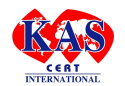 KAS International Certification & Trainingİzmir : (Bornova) - Telefon: 0.232 435 61 00, Faks: 0.232 435 61 20, info@kascert.comİstanbul : (Fatih) - Telefon : 0.506 345 24 33, istanbul@kascert.comKAS International Certification & Trainingİzmir : (Bornova) - Telefon: 0.232 435 61 00, Faks: 0.232 435 61 20, info@kascert.comİstanbul : (Fatih) - Telefon : 0.506 345 24 33, istanbul@kascert.comKAS International Certification & Trainingİzmir : (Bornova) - Telefon: 0.232 435 61 00, Faks: 0.232 435 61 20, info@kascert.comİstanbul : (Fatih) - Telefon : 0.506 345 24 33, istanbul@kascert.comKAS International Certification & Trainingİzmir : (Bornova) - Telefon: 0.232 435 61 00, Faks: 0.232 435 61 20, info@kascert.comİstanbul : (Fatih) - Telefon : 0.506 345 24 33, istanbul@kascert.comKAS International Certification & Trainingİzmir : (Bornova) - Telefon: 0.232 435 61 00, Faks: 0.232 435 61 20, info@kascert.comİstanbul : (Fatih) - Telefon : 0.506 345 24 33, istanbul@kascert.comKAS International Certification & Trainingİzmir : (Bornova) - Telefon: 0.232 435 61 00, Faks: 0.232 435 61 20, info@kascert.comİstanbul : (Fatih) - Telefon : 0.506 345 24 33, istanbul@kascert.comKAS International Certification & Trainingİzmir : (Bornova) - Telefon: 0.232 435 61 00, Faks: 0.232 435 61 20, info@kascert.comİstanbul : (Fatih) - Telefon : 0.506 345 24 33, istanbul@kascert.comMÜŞTERİ BİLGİ FORMU | CUSTOMER INFORMATION FORMMÜŞTERİ BİLGİ FORMU | CUSTOMER INFORMATION FORMMÜŞTERİ BİLGİ FORMU | CUSTOMER INFORMATION FORMMÜŞTERİ BİLGİ FORMU | CUSTOMER INFORMATION FORMMÜŞTERİ BİLGİ FORMU | CUSTOMER INFORMATION FORMMÜŞTERİ BİLGİ FORMU | CUSTOMER INFORMATION FORMMÜŞTERİ BİLGİ FORMU | CUSTOMER INFORMATION FORMMÜŞTERİ BİLGİ FORMU | CUSTOMER INFORMATION FORMMüşteri, Deney Laboratuvarının Adı, Tanımı Customer, Testing Laboratory Name, IdentifyMüşteri, Deney Laboratuvarının Adı, Tanımı Customer, Testing Laboratory Name, IdentifyMüşteri, Deney Laboratuvarının Adı, Tanımı Customer, Testing Laboratory Name, IdentifyMüşteri, Deney Laboratuvarının Adı, Tanımı Customer, Testing Laboratory Name, IdentifyMüşteri, Deney Laboratuvarının Adı, Tanımı Customer, Testing Laboratory Name, IdentifyMüşteri, Deney Laboratuvarının Adı, Tanımı Customer, Testing Laboratory Name, IdentifyMüşteri, Deney Laboratuvarının Adı, Tanımı Customer, Testing Laboratory Name, IdentifyMüşteri, Deney Laboratuvarının Adı, Tanımı Customer, Testing Laboratory Name, IdentifyMüşteri, Laboratuvar Adresi Customer, Laboratory AddressMüşteri, Laboratuvar Adresi Customer, Laboratory AddressMüşteri, Laboratuvar Adresi Customer, Laboratory AddressMüşteri, Laboratuvar Adresi Customer, Laboratory AddressMüşteri, Laboratuvar Adresi Customer, Laboratory AddressMüşteri, Laboratuvar Adresi Customer, Laboratory AddressMüşteri, Laboratuvar Adresi Customer, Laboratory AddressMüşteri, Laboratuvar Adresi Customer, Laboratory AddressÜlke CountryÜlke CountryÜlke CountryÜlke CountryŞehir (İl) CityŞehir (İl) CityŞehir (İl) CityŞehir (İl) CityTelefon PhoneTelefon PhoneTelefon PhoneTelefon PhoneFaks FaxFaks FaxFaks FaxFaks Faxİnternet Sitesi Websiteİnternet Sitesi Websiteİnternet Sitesi Websiteİnternet Sitesi WebsiteePosta eMailePosta eMailePosta eMailePosta eMailVergi Dairesi Tax OfficeVergi Dairesi Tax OfficeVergi Dairesi Tax OfficeVergi Dairesi Tax OfficeVergi No Tax IDVergi No Tax IDVergi No Tax IDVergi No Tax IDDeney Laboratuvarı Yetkili Temsilcisi Testing Laboratory Authorised RepresentativeDeney Laboratuvarı Yetkili Temsilcisi Testing Laboratory Authorised RepresentativeDeney Laboratuvarı Yetkili Temsilcisi Testing Laboratory Authorised RepresentativeDeney Laboratuvarı Yetkili Temsilcisi Testing Laboratory Authorised RepresentativeDeney Laboratuvarı Yetkili Temsilcisi Testing Laboratory Authorised RepresentativeDeney Laboratuvarı Yetkili Temsilcisi Testing Laboratory Authorised RepresentativeDeney Laboratuvarı Yetkili Temsilcisi Testing Laboratory Authorised RepresentativeDeney Laboratuvarı Yetkili Temsilcisi Testing Laboratory Authorised RepresentativeAd Soyad Name SurnameAd Soyad Name SurnameAd Soyad Name SurnameAd Soyad Name SurnameePosta eMailePosta eMailePosta eMailePosta eMailOfis Telefonu Office PhoneOfis Telefonu Office PhoneOfis Telefonu Office PhoneOfis Telefonu Office PhoneCep Telefonu Mobile PhoneCep Telefonu Mobile PhoneCep Telefonu Mobile PhoneCep Telefonu Mobile PhoneDeney Laboratuvarı Detaylı Bilgiler Detailed Informations for Testing LaboratoryDeney Laboratuvarı Detaylı Bilgiler Detailed Informations for Testing LaboratoryDeney Laboratuvarı Detaylı Bilgiler Detailed Informations for Testing LaboratoryDeney Laboratuvarı Detaylı Bilgiler Detailed Informations for Testing LaboratoryDeney Laboratuvarı Detaylı Bilgiler Detailed Informations for Testing LaboratoryDeney Laboratuvarı Detaylı Bilgiler Detailed Informations for Testing LaboratoryDeney Laboratuvarı Detaylı Bilgiler Detailed Informations for Testing LaboratoryDeney Laboratuvarı Detaylı Bilgiler Detailed Informations for Testing LaboratoryPersonel Sayısı Employee numberPersonel Sayısı Employee numberPersonel Sayısı Employee numberPersonel Sayısı Employee numberPersonel Sayısı Employee numberPersonel Yetkinliği (Eğitim/Tecrübe) Staff Competences (Education/Experience)Personel Yetkinliği (Eğitim/Tecrübe) Staff Competences (Education/Experience)Personel Yetkinliği (Eğitim/Tecrübe) Staff Competences (Education/Experience)Personel Yetkinliği (Eğitim/Tecrübe) Staff Competences (Education/Experience)Personel Yetkinliği (Eğitim/Tecrübe) Staff Competences (Education/Experience)Şube / Saha / Sanal – Mobil Saha Branch / Field / Virtual – Mobile FieldŞube / Saha / Sanal – Mobil Saha Branch / Field / Virtual – Mobile FieldŞube / Saha / Sanal – Mobil Saha Branch / Field / Virtual – Mobile FieldŞube / Saha / Sanal – Mobil Saha Branch / Field / Virtual – Mobile FieldŞube / Saha / Sanal – Mobil Saha Branch / Field / Virtual – Mobile FieldUygulanan Standardlar Applied StandardsUygulanan Standardlar Applied StandardsUygulanan Standardlar Applied StandardsUygulanan Standardlar Applied StandardsUygulanan Standardlar Applied StandardsUygulanan Standardlar Applied StandardsUygulanan Standardlar Applied StandardsUygulanan Standardlar Applied StandardsYetki ve Lisanslar Authorisations and LicencesYetki ve Lisanslar Authorisations and LicencesYetki ve Lisanslar Authorisations and LicencesYetki ve Lisanslar Authorisations and LicencesYetki ve Lisanslar Authorisations and LicencesYetki ve Lisanslar Authorisations and LicencesYetki ve Lisanslar Authorisations and LicencesYetki ve Lisanslar Authorisations and LicencesDış Kaynaklı Prosesler (varsa) Outsourced Processes (if any)Dış Kaynaklı Prosesler (varsa) Outsourced Processes (if any)Dış Kaynaklı Prosesler (varsa) Outsourced Processes (if any)Dış Kaynaklı Prosesler (varsa) Outsourced Processes (if any)Dış Kaynaklı Prosesler (varsa) Outsourced Processes (if any)Dış Kaynaklı Prosesler (varsa) Outsourced Processes (if any)Dış Kaynaklı Prosesler (varsa) Outsourced Processes (if any)Dış Kaynaklı Prosesler (varsa) Outsourced Processes (if any)Akreditasyon Kapsamı Accreditation ScopeAkreditasyon Kapsamı Accreditation ScopeAkreditasyon Kapsamı Accreditation ScopeAkreditasyon Kapsamı Accreditation ScopeAkreditasyon Kapsamı Accreditation ScopeAkreditasyon Kapsamı Accreditation ScopeAkreditasyon Kapsamı Accreditation ScopeAkreditasyon Kapsamı Accreditation ScopeDeney Alanı / Deneyi Yapılan Malzeme / ÜrünlerTesting Fields / Tested Materials / ProductsDeney Alanı / Deneyi Yapılan Malzeme / ÜrünlerTesting Fields / Tested Materials / ProductsDeney AdıName of the TestDeney AdıName of the TestDeney AdıName of the TestDeney AdıName of the TestDeney Metodu (Ulusal, uluslararası standartlar, işletme içi metotlar)Testing Methods (National, international standards, in-house methods)Deney Metodu (Ulusal, uluslararası standartlar, işletme içi metotlar)Testing Methods (National, international standards, in-house methods)Formu dolduran Form filled byFormu dolduran Form filled byFormu dolduran Form filled byOnay tarihi Approval dateOnay tarihi Approval dateOnay tarihi Approval dateOnay tarihi Approval dateKaşe - İmza Stamp - SignatureKaşe - İmza Stamp - SignatureKaşe - İmza Stamp - SignatureForm 53 Laboratuvar Akreditasyonu Müşteri Bilgi Formu – Yayın No:AForm 53 Laboratuvar Akreditasyonu Müşteri Bilgi Formu – Yayın No:AForm 53 Laboratuvar Akreditasyonu Müşteri Bilgi Formu – Yayın No:AForm 53 Laboratuvar Akreditasyonu Müşteri Bilgi Formu – Yayın No:AForm 53 Laboratuvar Akreditasyonu Müşteri Bilgi Formu – Yayın No:AForm 53 Laboratuvar Akreditasyonu Müşteri Bilgi Formu – Yayın No:AForm 53 Laboratuvar Akreditasyonu Müşteri Bilgi Formu – Yayın No:A